DateBreakfastLunchDinnerSnacksCalories WaterWeekly Food Diary 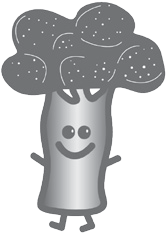 Monday	Tuesday	Wednesday	Thursday	Friday	Saturday	Sunday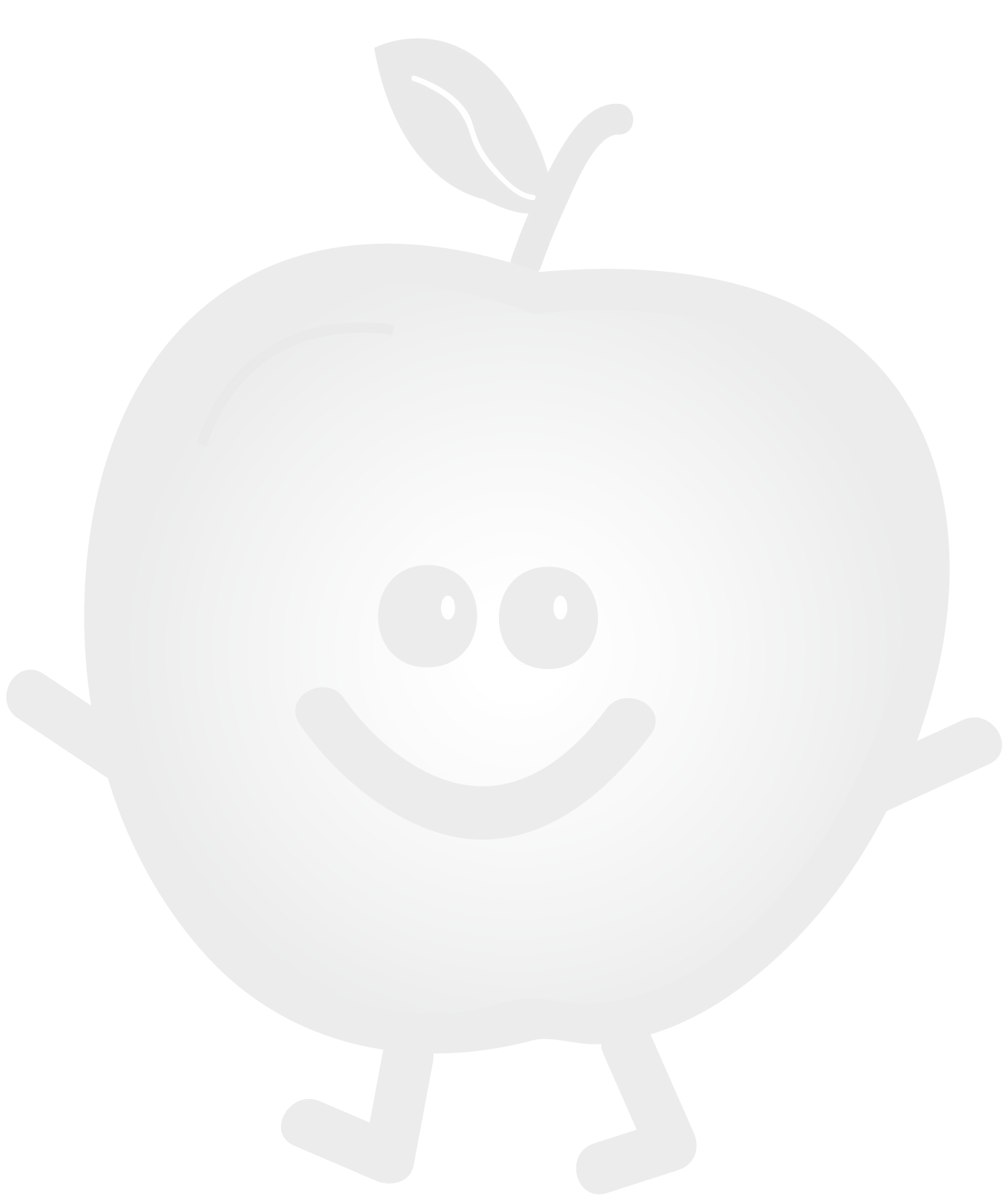 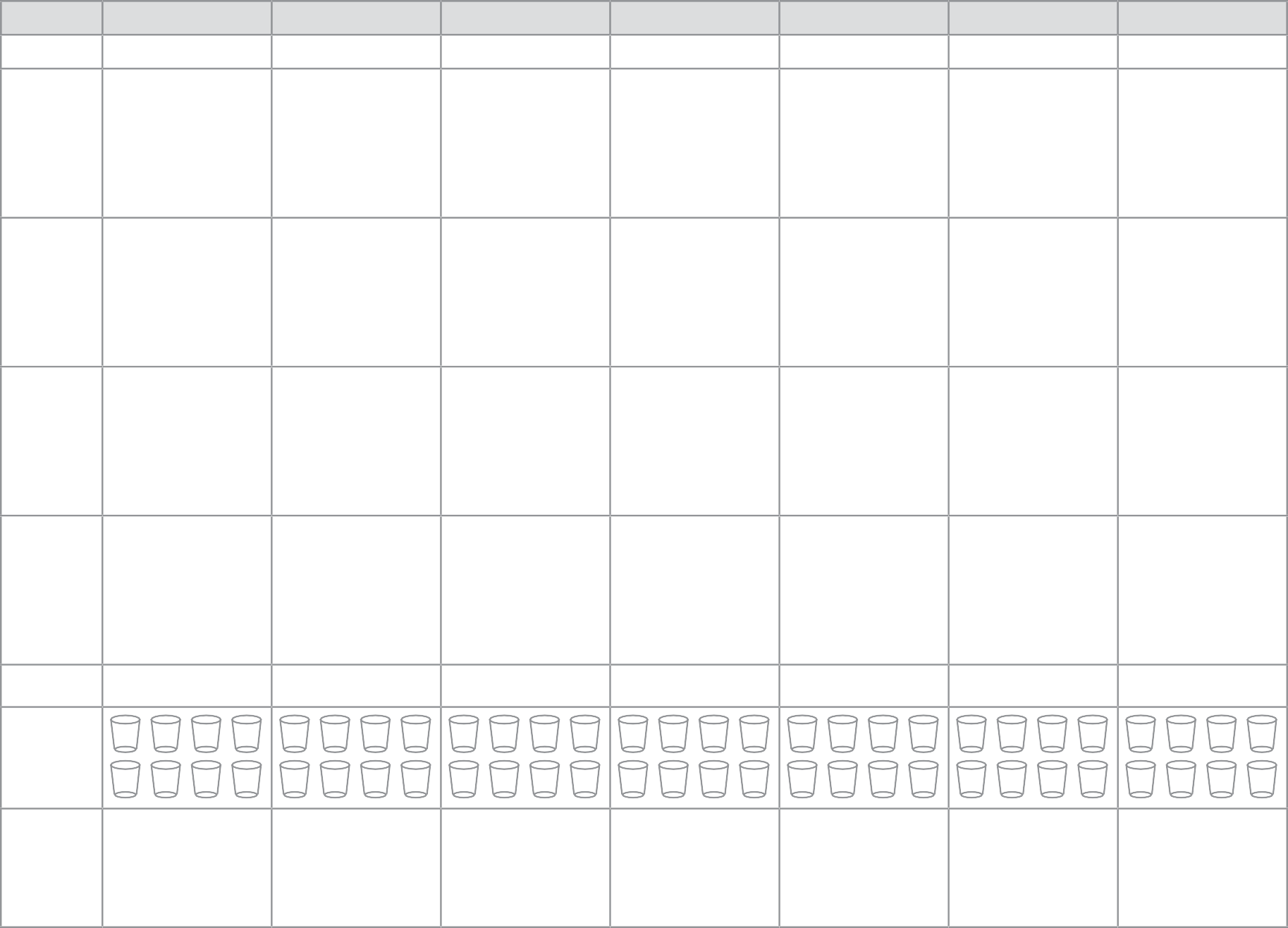 Exercise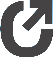 